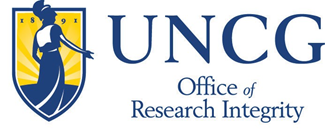 Date: Tuesday, October 25, 2016Time: 9am-11amLocation: MHRA 2711Presented by: Melissa Beck, Assistant Director, Office of Research IntegrityTo enroll, go to http://workshops.uncg.edu/ - search under “Office of Research Workshops”For more information, contact: Melissa Beck – mdbeck@uncg.edu or 336-256-0253